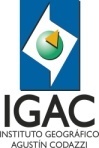 SOLICITUD CERTIFICACIÓN DE CONTRATO SOLICITUD CERTIFICACIÓN DE CONTRATO SOLICITUD CERTIFICACIÓN DE CONTRATO SOLICITUD CERTIFICACIÓN DE CONTRATO SOLICITUD CERTIFICACIÓN DE CONTRATO SOLICITUD CERTIFICACIÓN DE CONTRATO SOLICITUD CERTIFICACIÓN DE CONTRATO SOLICITUD CERTIFICACIÓN DE CONTRATO SOLICITUD CERTIFICACIÓN DE CONTRATO SOLICITUD CERTIFICACIÓN DE CONTRATO FECHAFECHAFECHAFECHASOLICITUD CERTIFICACIÓN DE CONTRATO SOLICITUD CERTIFICACIÓN DE CONTRATO SOLICITUD CERTIFICACIÓN DE CONTRATO SOLICITUD CERTIFICACIÓN DE CONTRATO SOLICITUD CERTIFICACIÓN DE CONTRATO SOLICITUD CERTIFICACIÓN DE CONTRATO SOLICITUD CERTIFICACIÓN DE CONTRATO SOLICITUD CERTIFICACIÓN DE CONTRATO SOLICITUD CERTIFICACIÓN DE CONTRATO SOLICITUD CERTIFICACIÓN DE CONTRATO AAAA - MM - DDAAAA - MM - DDAAAA - MM - DDAAAA - MM - DDGESTIÓN CONTRACTUALGESTIÓN CONTRACTUALGESTIÓN CONTRACTUALGESTIÓN CONTRACTUALGESTIÓN CONTRACTUALGESTIÓN CONTRACTUALGESTIÓN CONTRACTUALGESTIÓN CONTRACTUALGESTIÓN CONTRACTUALGESTIÓN CONTRACTUALCOMEDIDAMENTE SOLICITO CERTIFICACIÓN DE LOS SIGUIENTES CONTRATOS: COMEDIDAMENTE SOLICITO CERTIFICACIÓN DE LOS SIGUIENTES CONTRATOS: COMEDIDAMENTE SOLICITO CERTIFICACIÓN DE LOS SIGUIENTES CONTRATOS: COMEDIDAMENTE SOLICITO CERTIFICACIÓN DE LOS SIGUIENTES CONTRATOS: COMEDIDAMENTE SOLICITO CERTIFICACIÓN DE LOS SIGUIENTES CONTRATOS: COMEDIDAMENTE SOLICITO CERTIFICACIÓN DE LOS SIGUIENTES CONTRATOS: COMEDIDAMENTE SOLICITO CERTIFICACIÓN DE LOS SIGUIENTES CONTRATOS: COMEDIDAMENTE SOLICITO CERTIFICACIÓN DE LOS SIGUIENTES CONTRATOS: COMEDIDAMENTE SOLICITO CERTIFICACIÓN DE LOS SIGUIENTES CONTRATOS: COMEDIDAMENTE SOLICITO CERTIFICACIÓN DE LOS SIGUIENTES CONTRATOS: COMEDIDAMENTE SOLICITO CERTIFICACIÓN DE LOS SIGUIENTES CONTRATOS: COMEDIDAMENTE SOLICITO CERTIFICACIÓN DE LOS SIGUIENTES CONTRATOS: COMEDIDAMENTE SOLICITO CERTIFICACIÓN DE LOS SIGUIENTES CONTRATOS: No. DE CONTRATO No. DE CONTRATO No. DE CONTRATO AÑOAÑOAÑONo. DE CONTRATONo. DE CONTRATONo. DE CONTRATONo. DE CONTRATONo. DE CONTRATOAÑOAÑOOBSERVACIONESOBSERVACIONESOBSERVACIONESOBSERVACIONESOBSERVACIONESOBSERVACIONESOBSERVACIONESOBSERVACIONESOBSERVACIONESOBSERVACIONESOBSERVACIONESOBSERVACIONESOBSERVACIONESOBSERVACIONESModo de Entrega de La certificación:         Recoger personalmente,         Autorización, Nombre de la persona autorizada: ………………………………………………        Enviar al correo electrónico: ………………………………………………………………………..Modo de Entrega de La certificación:         Recoger personalmente,         Autorización, Nombre de la persona autorizada: ………………………………………………        Enviar al correo electrónico: ………………………………………………………………………..Modo de Entrega de La certificación:         Recoger personalmente,         Autorización, Nombre de la persona autorizada: ………………………………………………        Enviar al correo electrónico: ………………………………………………………………………..Modo de Entrega de La certificación:         Recoger personalmente,         Autorización, Nombre de la persona autorizada: ………………………………………………        Enviar al correo electrónico: ………………………………………………………………………..Modo de Entrega de La certificación:         Recoger personalmente,         Autorización, Nombre de la persona autorizada: ………………………………………………        Enviar al correo electrónico: ………………………………………………………………………..Modo de Entrega de La certificación:         Recoger personalmente,         Autorización, Nombre de la persona autorizada: ………………………………………………        Enviar al correo electrónico: ………………………………………………………………………..Modo de Entrega de La certificación:         Recoger personalmente,         Autorización, Nombre de la persona autorizada: ………………………………………………        Enviar al correo electrónico: ………………………………………………………………………..Modo de Entrega de La certificación:         Recoger personalmente,         Autorización, Nombre de la persona autorizada: ………………………………………………        Enviar al correo electrónico: ………………………………………………………………………..Modo de Entrega de La certificación:         Recoger personalmente,         Autorización, Nombre de la persona autorizada: ………………………………………………        Enviar al correo electrónico: ………………………………………………………………………..Modo de Entrega de La certificación:         Recoger personalmente,         Autorización, Nombre de la persona autorizada: ………………………………………………        Enviar al correo electrónico: ………………………………………………………………………..Modo de Entrega de La certificación:         Recoger personalmente,         Autorización, Nombre de la persona autorizada: ………………………………………………        Enviar al correo electrónico: ………………………………………………………………………..Modo de Entrega de La certificación:         Recoger personalmente,         Autorización, Nombre de la persona autorizada: ………………………………………………        Enviar al correo electrónico: ………………………………………………………………………..Modo de Entrega de La certificación:         Recoger personalmente,         Autorización, Nombre de la persona autorizada: ………………………………………………        Enviar al correo electrónico: ………………………………………………………………………..Modo de Entrega de La certificación:         Recoger personalmente,         Autorización, Nombre de la persona autorizada: ………………………………………………        Enviar al correo electrónico: ………………………………………………………………………..NOMBRE DEL SOLICITANTENOMBRE DEL SOLICITANTENOMBRE DEL SOLICITANTENOMBRE DEL SOLICITANTENOMBRE DEL SOLICITANTENOMBRE DEL SOLICITANTENOMBRE DEL SOLICITANTENOMBRE DEL SOLICITANTENOMBRE DEL SOLICITANTENOMBRE DEL SOLICITANTENOMBRE DEL SOLICITANTENOMBRE DEL SOLICITANTENOMBRE DEL SOLICITANTENOMBRE DEL SOLICITANTEDOCUMENTO DE IDENTIDADDOCUMENTO DE IDENTIDADDOCUMENTO DE IDENTIDADDOCUMENTO DE IDENTIDADFIRMAFIRMAFIRMAFIRMAFIRMAFIRMAFIRMAFIRMAFIRMAAAAA - MM - DDAAAA - MM - DDAAAA - MM - DDAAAA - MM - DDFIRMA DE RECIBIDOFIRMA DE RECIBIDOFIRMA DE RECIBIDOFIRMA DE RECIBIDOFIRMA DE RECIBIDOFIRMA DE RECIBIDOFIRMA DE RECIBIDOFIRMA DE RECIBIDOFECHAFECHAFECHAFECHAAUTORIZACIÓN PARA RETIRAR LA CERTIFICACIÓNAUTORIZACIÓN PARA RETIRAR LA CERTIFICACIÓNAUTORIZACIÓN PARA RETIRAR LA CERTIFICACIÓNAUTORIZACIÓN PARA RETIRAR LA CERTIFICACIÓNAUTORIZACIÓN PARA RETIRAR LA CERTIFICACIÓNAUTORIZACIÓN PARA RETIRAR LA CERTIFICACIÓNAUTORIZACIÓN PARA RETIRAR LA CERTIFICACIÓNAUTORIZACIÓN PARA RETIRAR LA CERTIFICACIÓNAUTORIZACIÓN PARA RETIRAR LA CERTIFICACIÓNAUTORIZACIÓN PARA RETIRAR LA CERTIFICACIÓNAUTORIZACIÓN PARA RETIRAR LA CERTIFICACIÓNAUTORIZACIÓN PARA RETIRAR LA CERTIFICACIÓNAUTORIZACIÓN PARA RETIRAR LA CERTIFICACIÓNAUTORIZACIÓN PARA RETIRAR LA CERTIFICACIÓNAUTORIZACIÓN PARA RETIRAR LA CERTIFICACIÓNAUTORIZACIÓN PARA RETIRAR LA CERTIFICACIÓNAAAA - MM - DDAAAA - MM - DDAAAA - MM - DDFIRMA DE RECIBIDOFIRMA DE RECIBIDOFIRMA DE RECIBIDOFIRMA DE RECIBIDOFIRMA DE RECIBIDOFIRMA DE RECIBIDOFIRMA DE RECIBIDOFIRMA DE RECIBIDOFECHAFECHAFECHAGESTIÓN CONTRACTUALGESTIÓN CONTRACTUALGESTIÓN CONTRACTUALGESTIÓN CONTRACTUALGESTIÓN CONTRACTUALGESTIÓN CONTRACTUALGESTIÓN CONTRACTUALGESTIÓN CONTRACTUALGESTIÓN CONTRACTUALGESTIÓN CONTRACTUALFO-GCO-PC01-10. V1FO-GCO-PC01-10. V1FO-GCO-PC01-10. V1FO-GCO-PC01-10. V1FO-GCO-PC01-10. V1FO-GCO-PC01-10. V1SOLICITUD CERTIFICACIÓN DE CONTRATO SOLICITUD CERTIFICACIÓN DE CONTRATO SOLICITUD CERTIFICACIÓN DE CONTRATO SOLICITUD CERTIFICACIÓN DE CONTRATO SOLICITUD CERTIFICACIÓN DE CONTRATO SOLICITUD CERTIFICACIÓN DE CONTRATO SOLICITUD CERTIFICACIÓN DE CONTRATO SOLICITUD CERTIFICACIÓN DE CONTRATO SOLICITUD CERTIFICACIÓN DE CONTRATO SOLICITUD CERTIFICACIÓN DE CONTRATO FECHAFECHAFECHAFECHASOLICITUD CERTIFICACIÓN DE CONTRATO SOLICITUD CERTIFICACIÓN DE CONTRATO SOLICITUD CERTIFICACIÓN DE CONTRATO SOLICITUD CERTIFICACIÓN DE CONTRATO SOLICITUD CERTIFICACIÓN DE CONTRATO SOLICITUD CERTIFICACIÓN DE CONTRATO SOLICITUD CERTIFICACIÓN DE CONTRATO SOLICITUD CERTIFICACIÓN DE CONTRATO SOLICITUD CERTIFICACIÓN DE CONTRATO SOLICITUD CERTIFICACIÓN DE CONTRATO AAAA - MM - DDAAAA - MM - DDAAAA - MM - DDAAAA - MM - DDGESTION CONTRACTUALGESTION CONTRACTUALGESTION CONTRACTUALGESTION CONTRACTUALGESTION CONTRACTUALGESTION CONTRACTUALGESTION CONTRACTUALGESTION CONTRACTUALGESTION CONTRACTUALGESTION CONTRACTUALCOMEDIDAMENTE SOLICITO CERTIFICACIÓN DE LOS SIGUIENTES CONTRATOS:COMEDIDAMENTE SOLICITO CERTIFICACIÓN DE LOS SIGUIENTES CONTRATOS:COMEDIDAMENTE SOLICITO CERTIFICACIÓN DE LOS SIGUIENTES CONTRATOS:COMEDIDAMENTE SOLICITO CERTIFICACIÓN DE LOS SIGUIENTES CONTRATOS:COMEDIDAMENTE SOLICITO CERTIFICACIÓN DE LOS SIGUIENTES CONTRATOS:COMEDIDAMENTE SOLICITO CERTIFICACIÓN DE LOS SIGUIENTES CONTRATOS:COMEDIDAMENTE SOLICITO CERTIFICACIÓN DE LOS SIGUIENTES CONTRATOS:COMEDIDAMENTE SOLICITO CERTIFICACIÓN DE LOS SIGUIENTES CONTRATOS:COMEDIDAMENTE SOLICITO CERTIFICACIÓN DE LOS SIGUIENTES CONTRATOS:COMEDIDAMENTE SOLICITO CERTIFICACIÓN DE LOS SIGUIENTES CONTRATOS:COMEDIDAMENTE SOLICITO CERTIFICACIÓN DE LOS SIGUIENTES CONTRATOS:COMEDIDAMENTE SOLICITO CERTIFICACIÓN DE LOS SIGUIENTES CONTRATOS:COMEDIDAMENTE SOLICITO CERTIFICACIÓN DE LOS SIGUIENTES CONTRATOS:COMEDIDAMENTE SOLICITO CERTIFICACIÓN DE LOS SIGUIENTES CONTRATOS:No. DE CONTRATONo. DE CONTRATONo. DE CONTRATONo. DE CONTRATOAÑOAÑOAÑONo. DE CONTRATONo. DE CONTRATONo. DE CONTRATONo. DE CONTRATONo. DE CONTRATOAÑOAÑOOBSERVACIONESOBSERVACIONESOBSERVACIONESOBSERVACIONESOBSERVACIONESOBSERVACIONESOBSERVACIONESOBSERVACIONESOBSERVACIONESOBSERVACIONESOBSERVACIONESOBSERVACIONESOBSERVACIONESOBSERVACIONESOBSERVACIONESModo de Entrega de La certificación:         Recoger personalmente,         Autorización, Nombre de la persona autorizada: ………………………………………………        Enviar al correo electrónico: ………………………………………………………………………..Modo de Entrega de La certificación:         Recoger personalmente,         Autorización, Nombre de la persona autorizada: ………………………………………………        Enviar al correo electrónico: ………………………………………………………………………..Modo de Entrega de La certificación:         Recoger personalmente,         Autorización, Nombre de la persona autorizada: ………………………………………………        Enviar al correo electrónico: ………………………………………………………………………..Modo de Entrega de La certificación:         Recoger personalmente,         Autorización, Nombre de la persona autorizada: ………………………………………………        Enviar al correo electrónico: ………………………………………………………………………..Modo de Entrega de La certificación:         Recoger personalmente,         Autorización, Nombre de la persona autorizada: ………………………………………………        Enviar al correo electrónico: ………………………………………………………………………..Modo de Entrega de La certificación:         Recoger personalmente,         Autorización, Nombre de la persona autorizada: ………………………………………………        Enviar al correo electrónico: ………………………………………………………………………..Modo de Entrega de La certificación:         Recoger personalmente,         Autorización, Nombre de la persona autorizada: ………………………………………………        Enviar al correo electrónico: ………………………………………………………………………..Modo de Entrega de La certificación:         Recoger personalmente,         Autorización, Nombre de la persona autorizada: ………………………………………………        Enviar al correo electrónico: ………………………………………………………………………..Modo de Entrega de La certificación:         Recoger personalmente,         Autorización, Nombre de la persona autorizada: ………………………………………………        Enviar al correo electrónico: ………………………………………………………………………..Modo de Entrega de La certificación:         Recoger personalmente,         Autorización, Nombre de la persona autorizada: ………………………………………………        Enviar al correo electrónico: ………………………………………………………………………..Modo de Entrega de La certificación:         Recoger personalmente,         Autorización, Nombre de la persona autorizada: ………………………………………………        Enviar al correo electrónico: ………………………………………………………………………..Modo de Entrega de La certificación:         Recoger personalmente,         Autorización, Nombre de la persona autorizada: ………………………………………………        Enviar al correo electrónico: ………………………………………………………………………..Modo de Entrega de La certificación:         Recoger personalmente,         Autorización, Nombre de la persona autorizada: ………………………………………………        Enviar al correo electrónico: ………………………………………………………………………..Modo de Entrega de La certificación:         Recoger personalmente,         Autorización, Nombre de la persona autorizada: ………………………………………………        Enviar al correo electrónico: ………………………………………………………………………..Modo de Entrega de La certificación:         Recoger personalmente,         Autorización, Nombre de la persona autorizada: ………………………………………………        Enviar al correo electrónico: ………………………………………………………………………..NOMBRE DEL SOLICITANTENOMBRE DEL SOLICITANTENOMBRE DEL SOLICITANTENOMBRE DEL SOLICITANTENOMBRE DEL SOLICITANTENOMBRE DEL SOLICITANTENOMBRE DEL SOLICITANTENOMBRE DEL SOLICITANTENOMBRE DEL SOLICITANTENOMBRE DEL SOLICITANTENOMBRE DEL SOLICITANTENOMBRE DEL SOLICITANTENOMBRE DEL SOLICITANTENOMBRE DEL SOLICITANTENOMBRE DEL SOLICITANTEDOCUMENTO DE IDENTIDADDOCUMENTO DE IDENTIDADDOCUMENTO DE IDENTIDADDOCUMENTO DE IDENTIDADDOCUMENTO DE IDENTIDADFIRMAFIRMAFIRMAFIRMAFIRMAFIRMAFIRMAFIRMAFIRMAAAAA - MM - DDAAAA - MM - DDAAAA - MM - DDAAAA - MM - DDFIRMA DE RECIBIDOFIRMA DE RECIBIDOFIRMA DE RECIBIDOFIRMA DE RECIBIDOFIRMA DE RECIBIDOFIRMA DE RECIBIDOFIRMA DE RECIBIDOFIRMA DE RECIBIDOFIRMA DE RECIBIDOFECHAFECHAFECHAFECHAAUTORIZACIÓN PARA RETIRAR LA CERTIFICACIÓNAUTORIZACIÓN PARA RETIRAR LA CERTIFICACIÓNAUTORIZACIÓN PARA RETIRAR LA CERTIFICACIÓNAUTORIZACIÓN PARA RETIRAR LA CERTIFICACIÓNAUTORIZACIÓN PARA RETIRAR LA CERTIFICACIÓNAUTORIZACIÓN PARA RETIRAR LA CERTIFICACIÓNAUTORIZACIÓN PARA RETIRAR LA CERTIFICACIÓNAUTORIZACIÓN PARA RETIRAR LA CERTIFICACIÓNAUTORIZACIÓN PARA RETIRAR LA CERTIFICACIÓNAUTORIZACIÓN PARA RETIRAR LA CERTIFICACIÓNAUTORIZACIÓN PARA RETIRAR LA CERTIFICACIÓNAUTORIZACIÓN PARA RETIRAR LA CERTIFICACIÓNAUTORIZACIÓN PARA RETIRAR LA CERTIFICACIÓNAUTORIZACIÓN PARA RETIRAR LA CERTIFICACIÓNAUTORIZACIÓN PARA RETIRAR LA CERTIFICACIÓNAUTORIZACIÓN PARA RETIRAR LA CERTIFICACIÓNAUTORIZACIÓN PARA RETIRAR LA CERTIFICACIÓNAAAA - MM - DDAAAA - MM - DDAAAA - MM - DDFIRMA DE RECIBIDOFIRMA DE RECIBIDOFIRMA DE RECIBIDOFIRMA DE RECIBIDOFIRMA DE RECIBIDOFIRMA DE RECIBIDOFIRMA DE RECIBIDOFIRMA DE RECIBIDOFECHAFECHAFECHAGESTIÓN CONTRACTUALGESTIÓN CONTRACTUALGESTIÓN CONTRACTUALGESTIÓN CONTRACTUALGESTIÓN CONTRACTUALGESTIÓN CONTRACTUALGESTIÓN CONTRACTUALGESTIÓN CONTRACTUALGESTIÓN CONTRACTUALGESTIÓN CONTRACTUALGESTIÓN CONTRACTUALFO-GCO-PC01-10. V1FO-GCO-PC01-10. V1FO-GCO-PC01-10. V1FO-GCO-PC01-10. V1FO-GCO-PC01-10. V1FO-GCO-PC01-10. V1